MODELO DE FORMULÁRIO DE PEDIDO DE RETORNO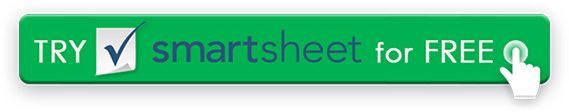 POLÍTICA DE RETORNOObrigado por seus negócios. Não está satisfeito com sua compra? Estamos aqui para ajudar. A seguir estão os termos e condições que constituem nossa Política de Retorno.Nome da empresaRua Principal, 123Hamilton, OH 44416(321) 456-7890Endereço de e-mailEndereço webETAPA 1ETAPA 1ETAPA 1FORNEÇA INFORMAÇÕES DE COMPRA AND COMPRADORFORNEÇA INFORMAÇÕES DE COMPRA AND COMPRADORFORNEÇA INFORMAÇÕES DE COMPRA AND COMPRADORNOMEORDEM NÃO.  se conhecidoNOME DO ÔNIBUS. se aplicávelENDEREÇO DE RUADATA DA ORDEM   , se conhecidoCIDADE / ESTADO / CEPEMAILData de ENTREGA   , se conhecidaTELEFONEETAPA 2ETAPA 2ETAPA 2ETAPA 2MOTIVO AND ITEM DE RETORNOMOTIVO AND ITEM DE RETORNOMOTIVO AND ITEM DE RETORNOMOTIVO AND ITEM DE RETORNOITEM Nº.MOTIVO PARA RETORNOQTYPREÇOETAPA 3FORNEÇA COMENTÁRIOS ADICIONAIS  opCIONAISETAPA 4COLOQUE O FORMULÁRIO DE RETORNO COM A MERCADORIA EM CAIXA BEM SELADA.  E-MAIL PARA ENDEREÇO, ABAIXO. Nome da empresaATTN: RetornosRua Principal, 123Hamilton, OH 44416DATA DA ATUALIZAÇÃOVERSÃO Nº.0.0.0RETORNAOs retornos devem ser iniciados dentro de 00 dias, a partir da data em que você recebeu a sua compra. Os itens devem estar em seu estado e condição originais e na embalagem original. Inclua qualquer fatura, comprovante de compra ou comprovante de compra.  Permita dias úteis de 00 a 00 dias úteis para o processamento dos itens retornados. RESTITUIÇÕESOs clientes serão notificados por e-mail após receberem o item retornado. Um e-mail adicional será enviado dentro de 00 dias úteis após o recebimento, referente ao status do retorno.Pode levar até 00 dias para que um reembolso seja enviado à conta usada para compra. Uma taxa de reabastecimento de US$ 00,00 pode ser deduzida do seu valor total devolvido. ENVIO AND LIDAR COM COBRANÇASAs taxas de envio aplicadas à compra original não podem ser reembolsáveis. Os custos de envio dos itens retornados são de responsabilidade do cliente e não podem ser reembolsáveis. INTERCÂMBIOSNo momento não oferecemos trocas.   – ou–As trocas podem ser processadas por itens do mesmo preço. Taxas adicionais podem ser aplicadas.  INFORMAÇÕES ADICIONAISNome da sua empresaAttn: RETORNANome da rua 123Cidade, ST 12345-7890telefone: 333-333-3333 X333 |   e-mail: returns@yourwebaddress.comDISCLAIMERTodos os artigos, modelos ou informações fornecidos pelo Smartsheet no site são apenas para referência. Embora nos esforcemos para manter as informações atualizadas e corretas, não fazemos representações ou garantias de qualquer tipo, expressas ou implícitos, sobre a completude, precisão, confiabilidade, adequação ou disponibilidade em relação ao site ou às informações, artigos, modelos ou gráficos relacionados contidos no site. Qualquer dependência que você deposita em tais informações está, portanto, estritamente em seu próprio risco.